MKSuper high speed through-hole compact rotary hydraulic cylinderThe compact hydraulic cylinder which is shorten the length about 30% and light weight can reduce the spindle loading while running in high speed.Built-in check valve in safety auto lock and pressure relief valve in case of power failure occurs.New model developed for rear locking installation.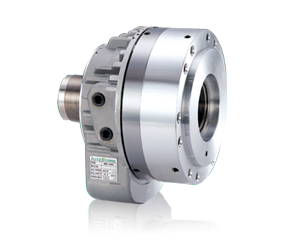 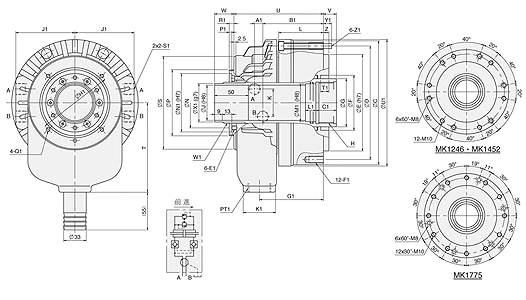 UNIT : mmSPEC
ModelPiston
Dia.
(mm)Piston Area
(cm2)
Push Side / Pull SideMax. Draw Bar Force
KN(kgf)
Push Side / Pull SidePiston
Stroke
(mm)Max.
Operating
Pressure
MPa
(kgf / cm2)Max.
Speed
(r.p.m.)Moment
Of Inertia
I
(kg‧m2 )Weight
(kg)Total
Leakage
L/minMK-1246128102.6 / 91.443.64466) / 38.9(3967)164.5(45.9)80000.0178.63.1MK1246F128102.6 / 91.443.6(4466) / 38.9(3967)164.5(45.9)80000.0189.23.1MK1452145133 / 122.656.5(5761) / 52.1(5313)224.5(45.9)65000.028123.9MK-1452F145133 / 122.656.5(5761) / 52.1(5313)224.5(45.9)65000.02912.53.9MK1768170166 / 15270.7(7209) / 64.7(6597)254.5(45.9)55000.06519.44.5MK-1775170166 / 15270.7(7209) / 64.7(6597)254.5(45.9)55000.06017.84.5MK1778170166 / 15270.7(7209) / 64.7(6597)254.5(45.9)55000.05917.44.5MK1881180187 / 171.979.5(8107) / 73.1(7454)254.5(45.9)48000.087244.5DIM
ModelA1B1C1E1F1G1H1J1K1L1M1N1P1Q1R1S1T1U1W1X1Y1Z1MK-12468.579.525M6x1012-M10x20849876471550764M5x69PT 3/812165M52x1.55015M8MK1246F8.589.530M6x106-M10x20949876471550764M5x69PT 3/88165M52x1.55015M8MK145298830M6x1212-M10x209311086471555854M6x616PT 3/812184M58x1.55612M8MK-1452F99530M6x126-M10x2010011086471555854M6x616PT 3/88184M58x1.55615M8MK176817.59930M6x1212-M10x201101551004715701084M6x107PT 1/212216M84x2.08118M10MK-177517.59930M6x1212-M10x201101551004715801084M6x107PT 1/212216M84x2.08118M10MK177817.59930M6x1212-M10x201101551004715821084M6x107PT 1/212216M84x2.08118M10MK18811710635M6x1212-M10x201151661054715851134M6x1016.5PT 1/212226M89x2.08619M10DIM
ModelCDD1EFGHJKLNPSTUV
max.V
min.W
max.W
min.ZMK-12461621471471307565M55x2.046405864858512012013-344288MK1246F1621301471007565M55x2.046406864858512013014-244285MK14521841651651408070M60x2.052406873969613013019-353.531.58MK-1452F1861701651308070M60x2.052407373969613013721-153.531.55MK176821219519516010595M75x2.06846719812112116015722-350258MK-177521219519516010595M85x2.07546719812112116015722-350258MK177821219519516010595M87x2.07846719812112116015722-350258MK1881222205205168110100M90x2.081467110312612617516723-258338